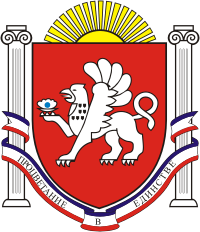  СКВОРЦОВСКИЙ СЕЛЬСКИЙ СОВЕТСИМФЕРОПОЛЬСКОГО  РАЙОНАРЕСПУБЛИКИ  КРЫМ     7 - я сессия    1   созываРЕШЕНИЕ№ 6с.Скворцово                                                                                               29 декабря 2014г   
Об утверждении Положения об оплате труда лиц, замещающих муниципальные должности, муниципальных служащих Администрации  Скворцовского сельского поселения Симферопольского района Республики Крым и работников, осуществляющих техническое обеспечение деятельности органов местного самоуправления В соответствии с Законом Республики Крым от 05.06.2014 года № 16-ЗРК «О структуре и наименовании органов местного самоуправления в Республике Крым, численности, сроках полномочий и дате проведения выборов депутатов представительных органов муниципальных образований первого созыва в Республике Крым», Законом Республики Крым  от 21.08.2014 г. № 54-ЗРК «Об основах местного самоуправления в Республике Крым», Постановлением Совета Министров от 26.09.2014 г. №362 «О предельных нормативах формирования  расходов на оплату труда депутатов, выборных должностных лиц местного самоуправления, муниципальных служащих  в Республике Крым»,Скворцовский сельский совет Симферопольского района Республики КрымРЕШИЛ:1. Утвердить Положение об оплате труда лиц, замещающих муниципальные должности, муниципальных служащих Администрации  Скворцовского сельского поселения Симферопольского района Республики Крым, работников, осуществляющих техническое обеспечение деятельности органов местного самоуправления и обслуживающих работников.2.  Настоящее решение обнародовать путем вывешивания его на доске объявлений, расположенной на здании сельского совета / администрации по адресу: с.Скворцово, ул.Калинина, 59.3.  Настоящее решение вступает в силу со дня официального опубликования   (обнародования).Председатель Скворцовского сельского совета                                                      Р.Ю. Дермоян